Brownies(Tiptopf S. 301)Brownies(Tiptopf S. 301)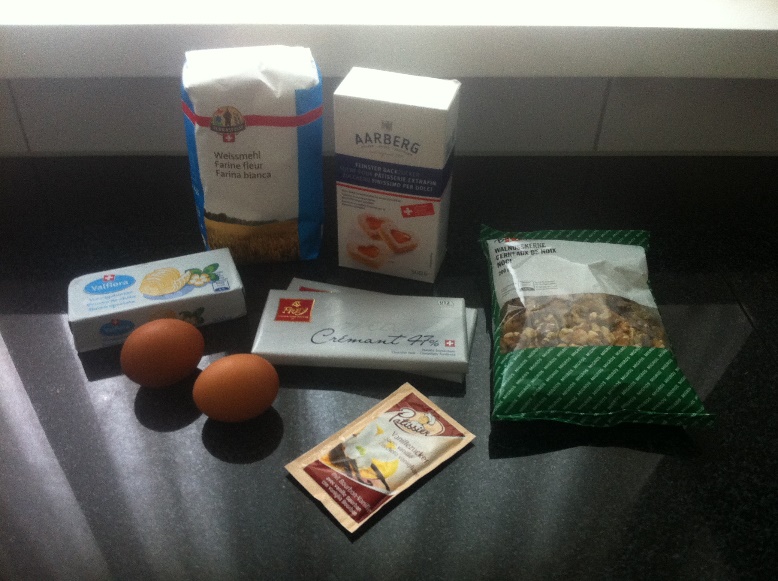 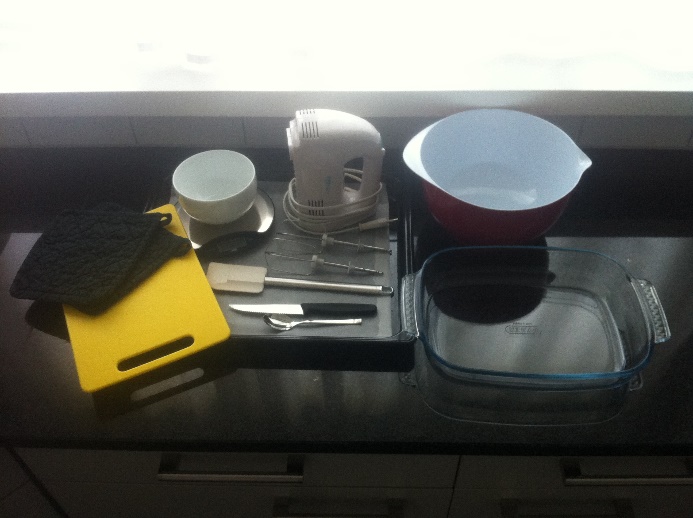 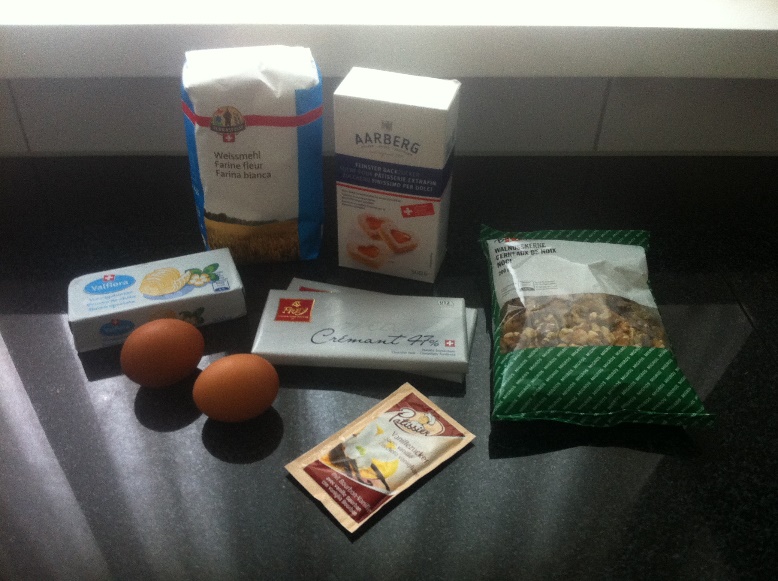 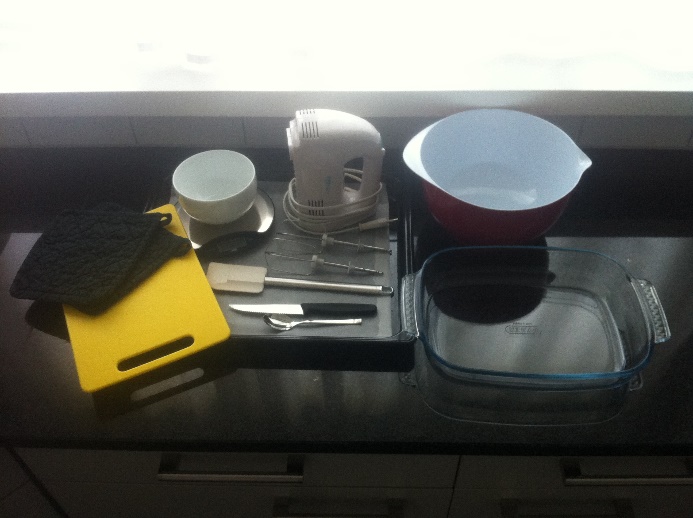 Mise en place:Mehl, Zucker, weiche Butter, Schokolade, Baumnüsse, Eier, VanillezuckerBlech mit BackpapierHandmixer mit SchwingbesenTeigschaber, Rüstmesser, Kaffeelöffel, Waage, kleine Schüssel, grosse Schüssel, Gratinform, Schneidebrett, TopflappenDen Backofen vorheizen.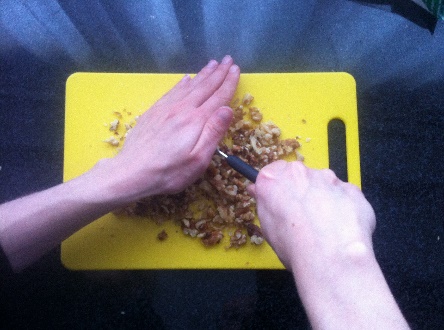 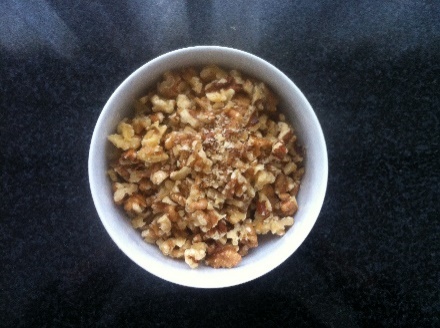 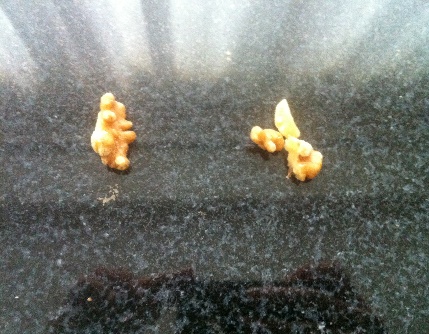 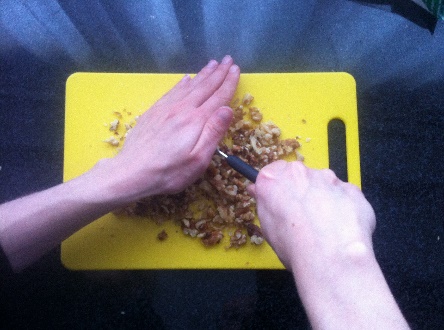 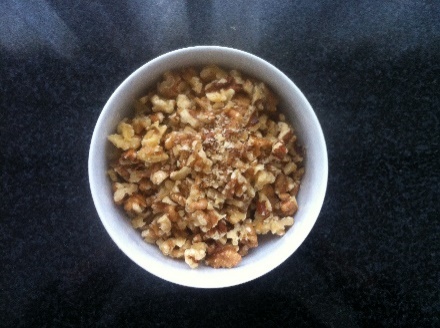 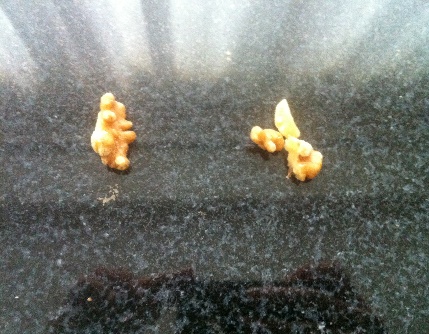 Baumnüsse hacken:Baumnüsse klein hacken.In eine Schüssel geben.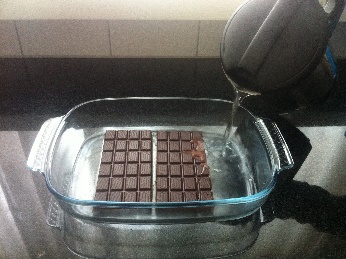 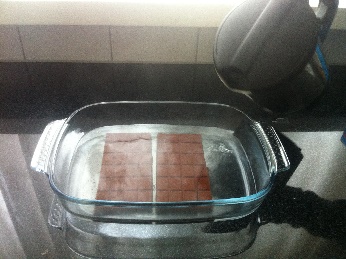 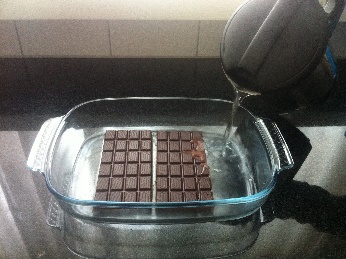 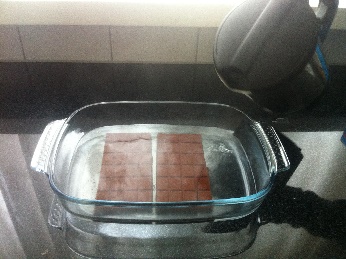 Schockolade schmelzen (TT S. 344):Schokolade in die Gratinform legen.Heisses Wasser dazugiessen, bis die Schokolade bedeckt ist.Stehen lassen.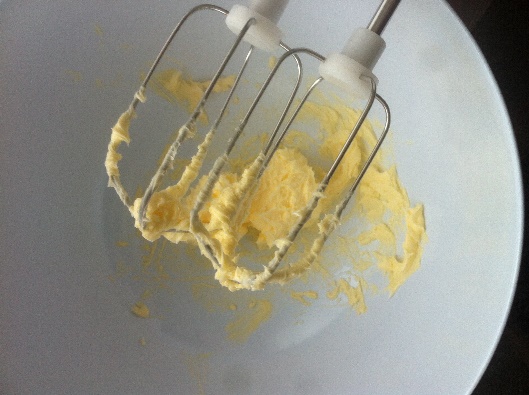 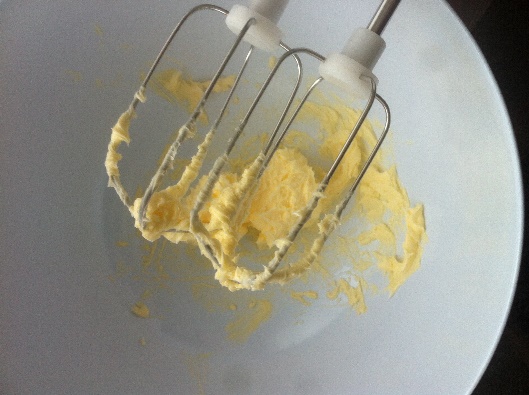 Butter rühren:Butter in die Schüssel geben.Rühren, bis sich Spitzchen bilden.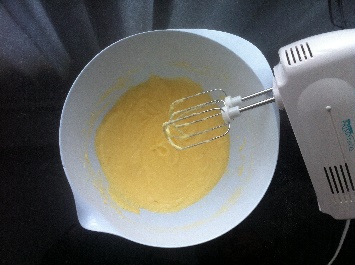 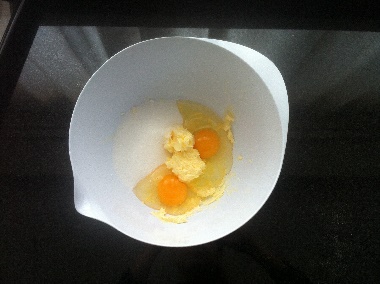 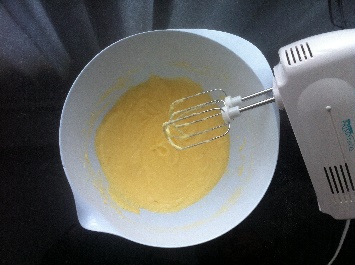 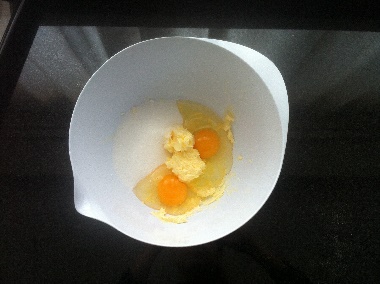 Eigelbmasse:Eier und Zucker beifügen.Rühren, bis die Masse hell ist.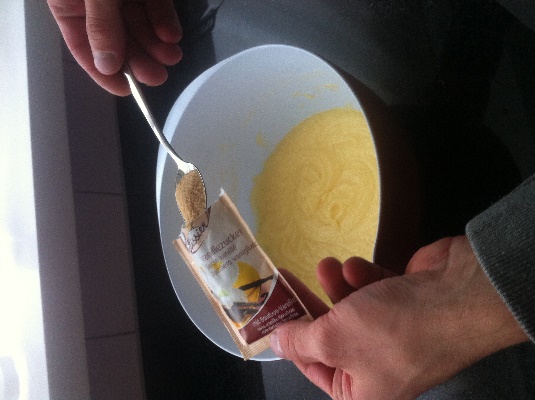 Vanillezucker:Vanillezucker zugeben.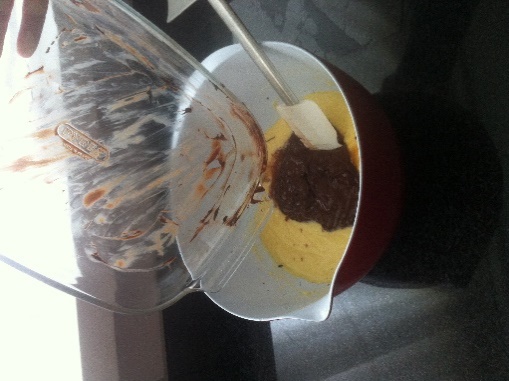 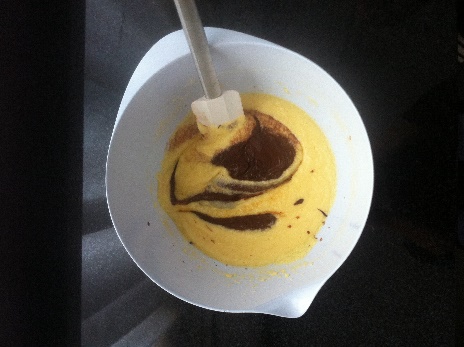 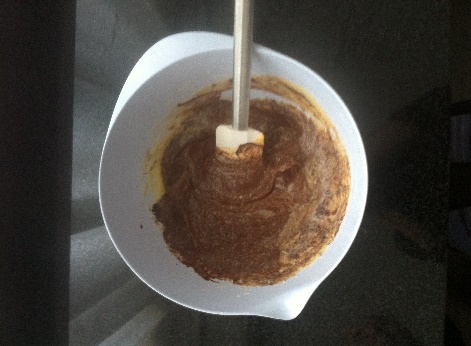 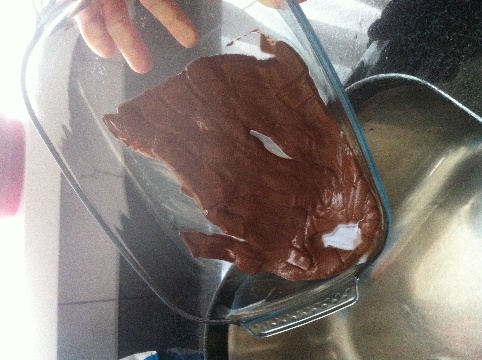 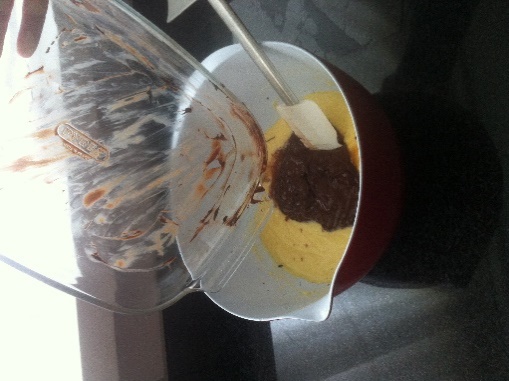 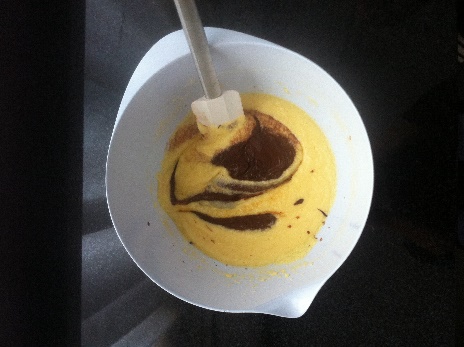 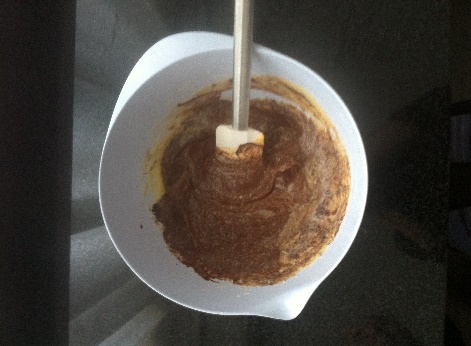 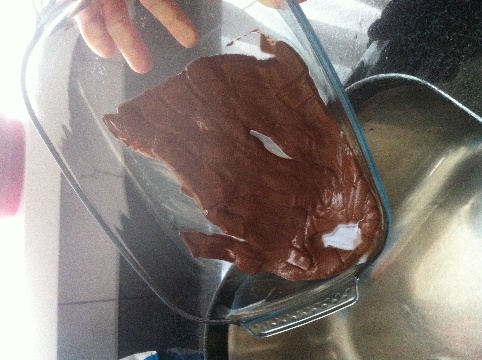 Schokolade beifügen:Wasser sorgfältig abgiessen.Schokolade beifügen und kurz verrühren.Tipp: 	Ab hier schnell arbeiten! Sonst 	wird die Schokolade wieder hart.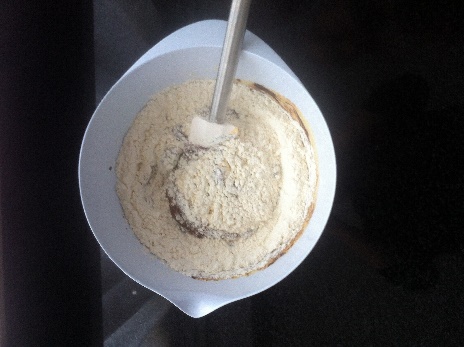 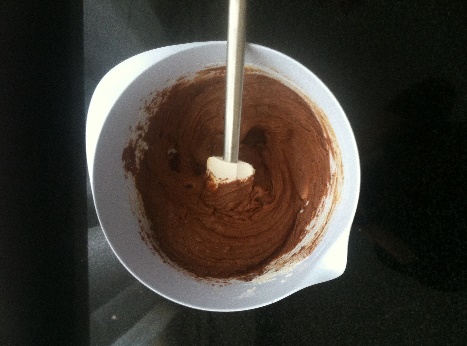 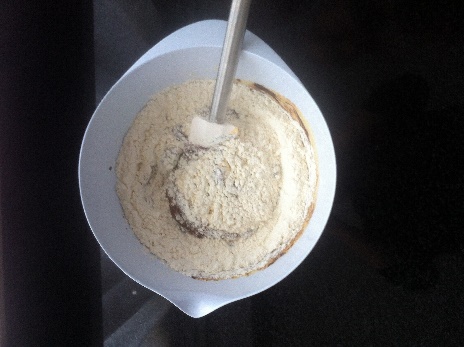 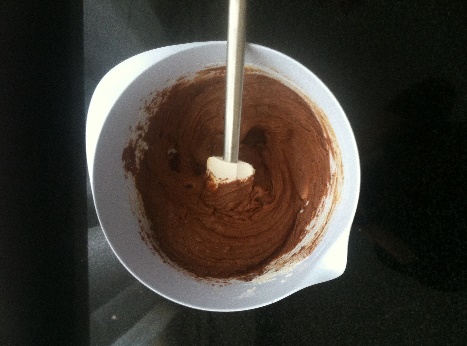 Mehl beifügen:Mehl zugeben und mit dem Teigschaber verrühren.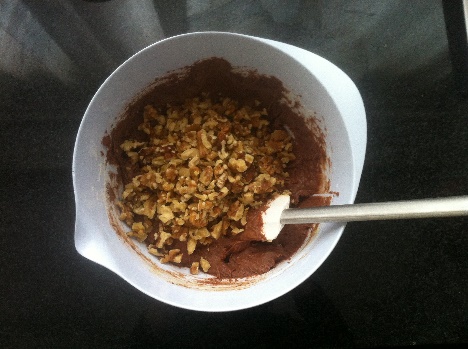 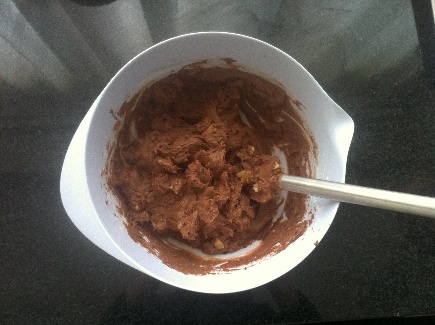 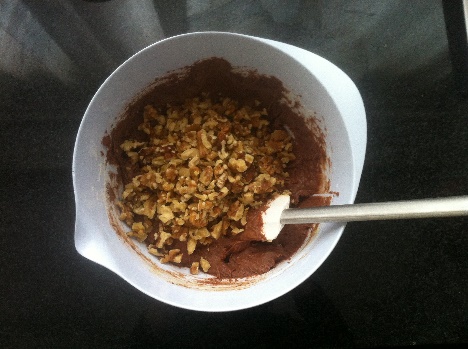 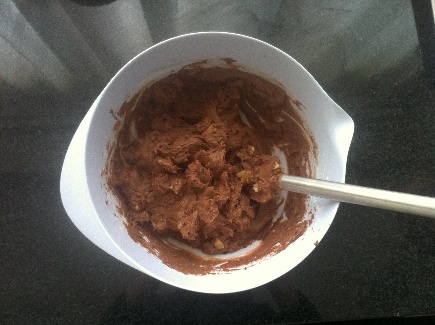 Baumnüsse beifügen:Die gehackten Baumnüsse zugeben und mit dem Teigschaber verrühren.Die Baumnüsse gleichmässig verteilen.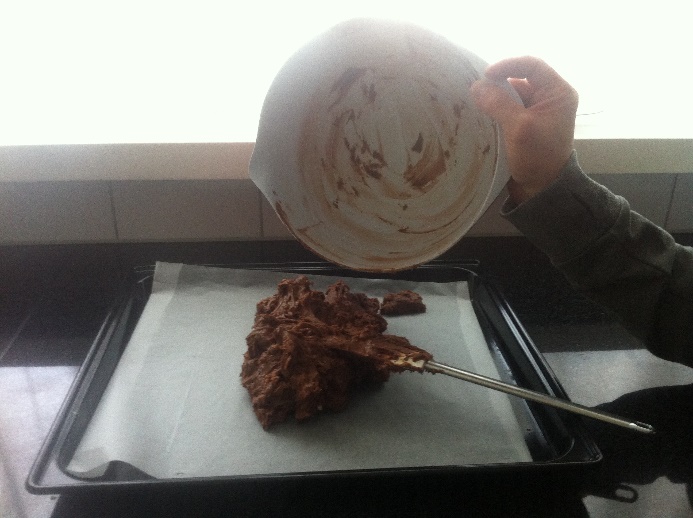 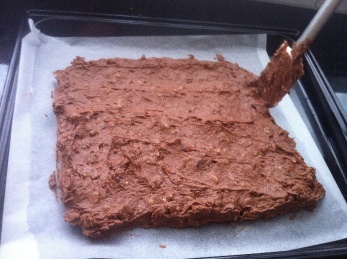 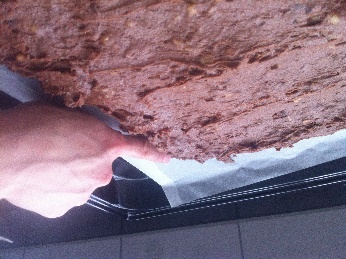 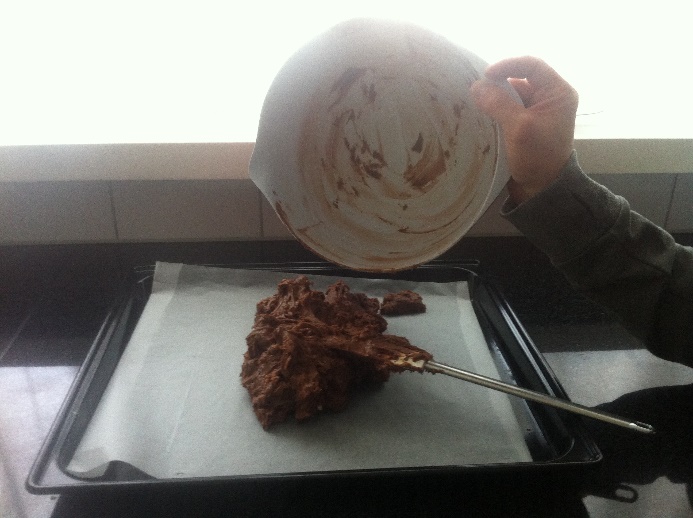 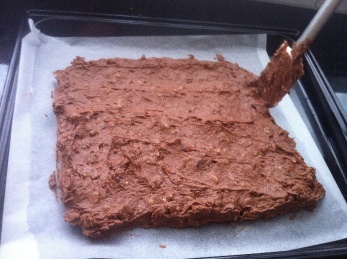 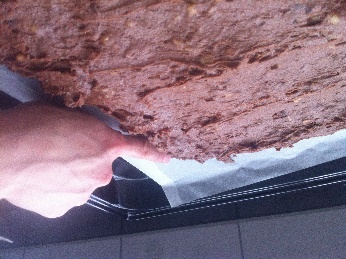 Masse auf Backblech verteilen:Die Masse in der Mitte auf das Backblech geben.Mit dem Teigschaber zu einem 1 cm dicken Rechteck ausstreichen.Tipp: 	1 cm entspricht der Breite eines 	Fingers.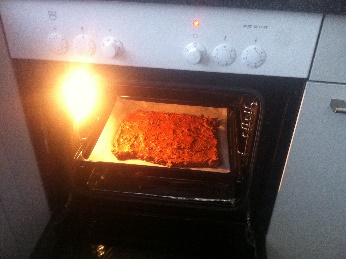 Backen:Die Brownies in der Ofenmitte backen.Tipp: 	Innen müssen die Brownies 	feucht sein. Aussen sollten sich 	Risse bilden.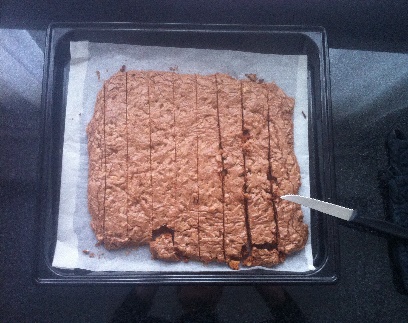 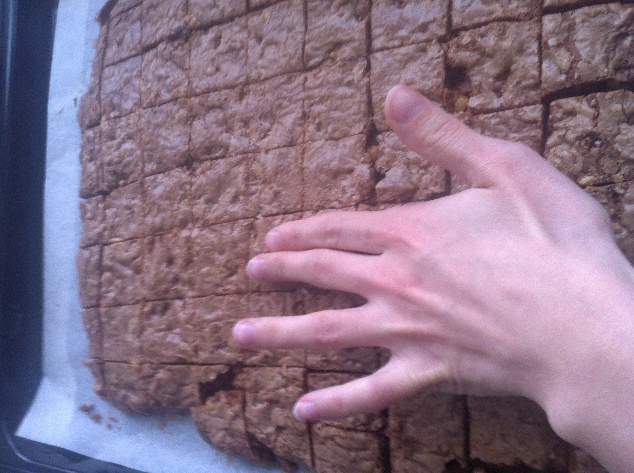 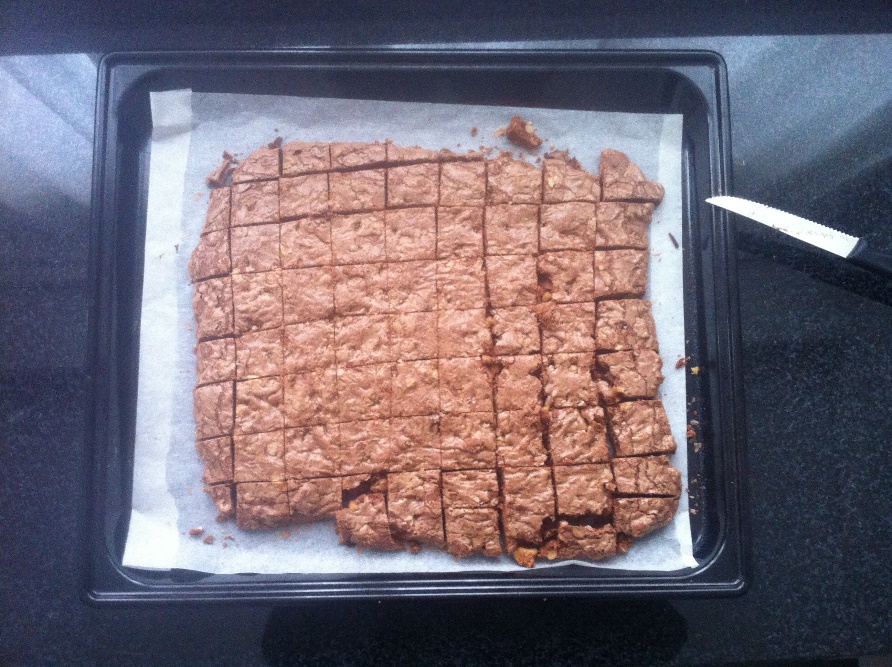 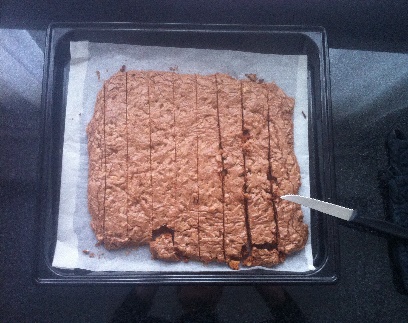 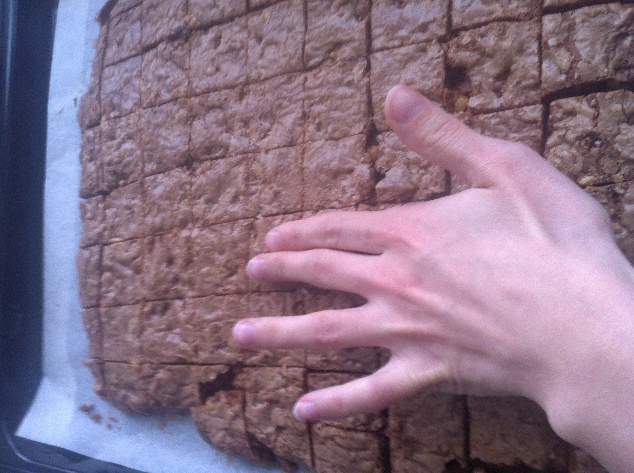 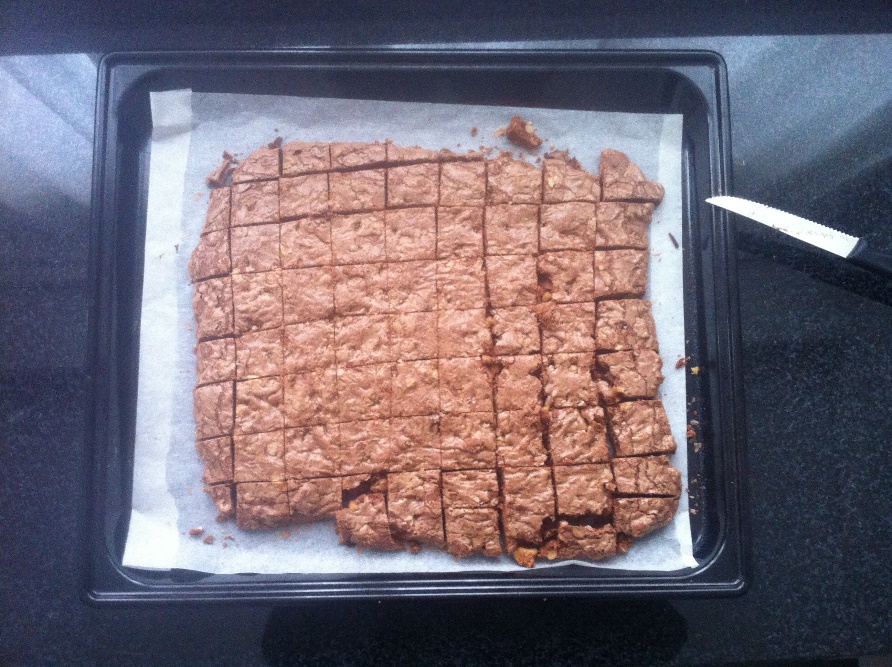 Schneiden:Die Brownies auskühlen lassen (etwa     15 min).In 2 cm grosse Quadrate schneiden.Tipp: 	2 cm entsprechen der Breite von 	2 Fingern.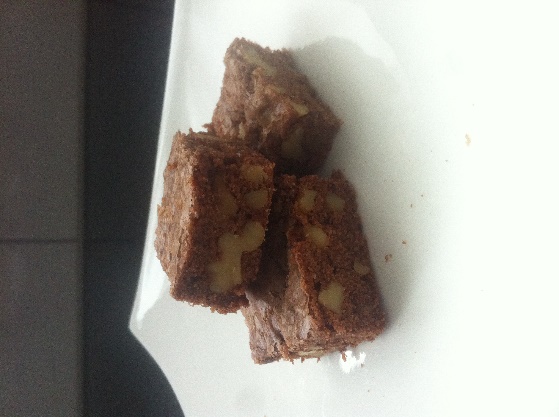 Anrichten:Die Brownies anrichten.